SBP Consultation Feedback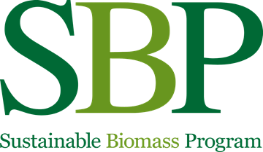 Consultation: SBP Document Development ProcedureYour contact details: (Optional)name:organisation:email:Clause, page or section number of SBP documentCommentSuggested alternative